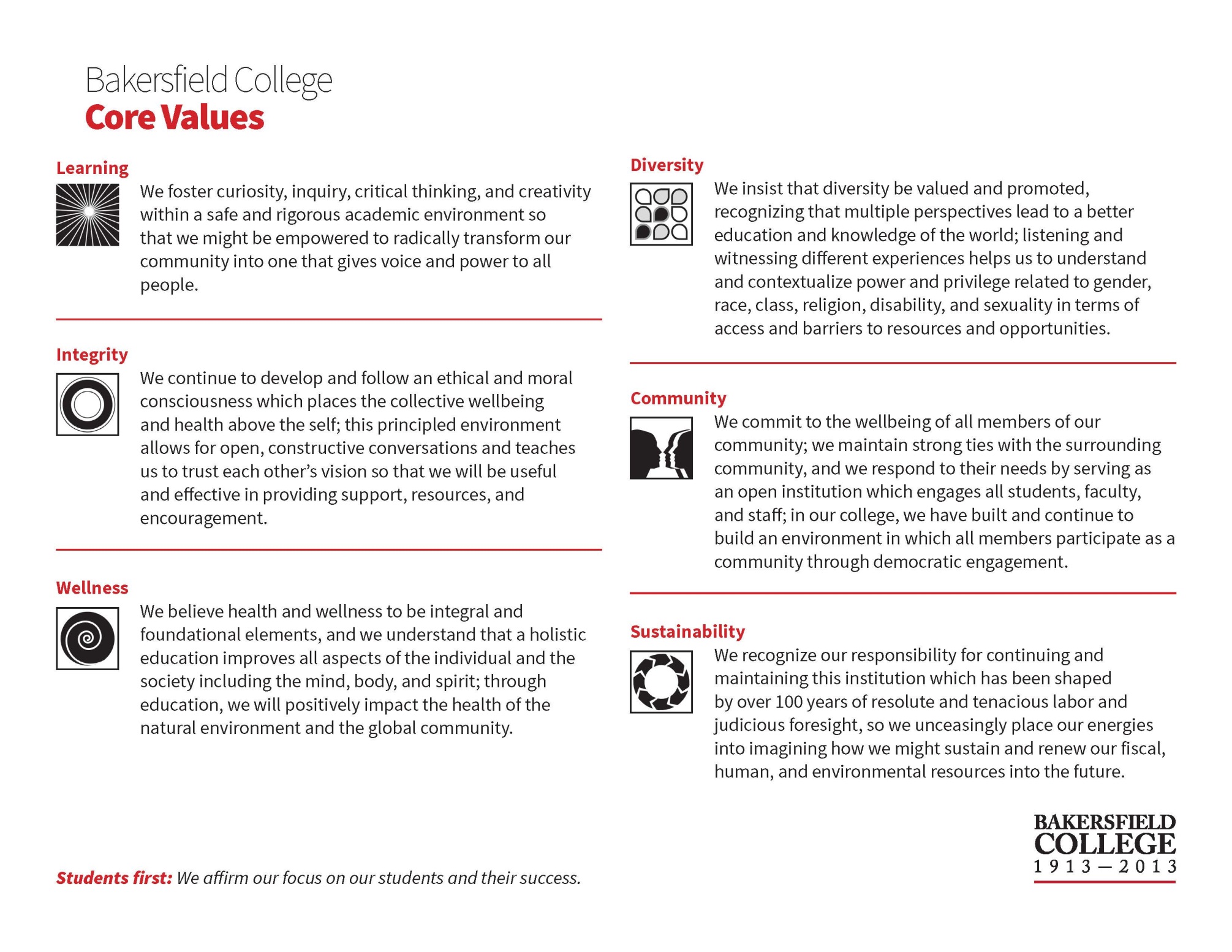 ADMINISTRATIVE COUNCIL MEETINGMONDAY, January 14, 20193:00pm - 4:00pmLevan CenterA G E N D AFacilitator:  Mike GiacominiNext Regular Meeting:   February 11, 2019Review of the AgendaReview of the AgendaReview of the AgendaReview of the AgendaReview of the Agenda1.Welcome and Opening RemarksGiacominiInformation20 min2. New World of WorkTraining Opportunity March 28-29CordovaInformation1 min3.Facilities UpdatePotterPresentation20 min4.Food Service Update GiacominiPresentation10 min5.Academic Support Update Maria WrightPresentation10 minDates to Note: January 16, 8-9:00am: Financial Aid Spring 2019 SAP Appeal Workshop - CSS 151January 16, 10:30-11:00am: Campus Center Groundbreaking - CSS LawnJanuary 16, 6:00pm: Men’s Basketball against GlendaleJanuary 18, 8-9:00am: Financial Aid Spring 2019 SAP Appeal Workshop - CSS 151January 21, Martin Luther King Jr. Day HolidayJanuary 21, 9:00am Min’s Golf Spring Valley Lakes CCJanuary 24, 8-9:00am: Financial Aid Spring 2019 SAP Appeal Workshop - CSS 151January 25, Last day for refundsJanuary 25, 8-9:00am: Financial Aid Spring 2019 SAP Appeal Workshop - CSS 151January 26, 9:00am: Women’s Swimming Alumni MeetJanuary 26, 9:00am: Men’s Swimming Alumni MeetJanuary 27, 1:00pm: Men’s Baseball against TaftJanuary 27, Last day to drop without receiving a “W”January 27, Last day to add a classJanuary 28 Census DateJanuary 28, 4-5:00 Budget Open Forum – Levan CenterJanuary 29, 8-10:00am: Open Scholarship Application Lab – Last Call – CSS 151January 29, 1:00pm: Women’s Tennis against ReedlyJanuary 29, 1:00mp: Men’s Tennis against ReedlyJanuary 30, 5:00pm: Men’s Basketball against West LAJanuary 30, 7:00pm:Women’s Basketball against West LAJanuary 31, 1:00pm: Baseball against ReedleyJanuary 31, 1:30pm: Baseball against Westmont CollegeBC Events CalendarRenegade Athletics ScheduleDates to Note: January 16, 8-9:00am: Financial Aid Spring 2019 SAP Appeal Workshop - CSS 151January 16, 10:30-11:00am: Campus Center Groundbreaking - CSS LawnJanuary 16, 6:00pm: Men’s Basketball against GlendaleJanuary 18, 8-9:00am: Financial Aid Spring 2019 SAP Appeal Workshop - CSS 151January 21, Martin Luther King Jr. Day HolidayJanuary 21, 9:00am Min’s Golf Spring Valley Lakes CCJanuary 24, 8-9:00am: Financial Aid Spring 2019 SAP Appeal Workshop - CSS 151January 25, Last day for refundsJanuary 25, 8-9:00am: Financial Aid Spring 2019 SAP Appeal Workshop - CSS 151January 26, 9:00am: Women’s Swimming Alumni MeetJanuary 26, 9:00am: Men’s Swimming Alumni MeetJanuary 27, 1:00pm: Men’s Baseball against TaftJanuary 27, Last day to drop without receiving a “W”January 27, Last day to add a classJanuary 28 Census DateJanuary 28, 4-5:00 Budget Open Forum – Levan CenterJanuary 29, 8-10:00am: Open Scholarship Application Lab – Last Call – CSS 151January 29, 1:00pm: Women’s Tennis against ReedlyJanuary 29, 1:00mp: Men’s Tennis against ReedlyJanuary 30, 5:00pm: Men’s Basketball against West LAJanuary 30, 7:00pm:Women’s Basketball against West LAJanuary 31, 1:00pm: Baseball against ReedleyJanuary 31, 1:30pm: Baseball against Westmont CollegeBC Events CalendarRenegade Athletics ScheduleDates to Note: January 16, 8-9:00am: Financial Aid Spring 2019 SAP Appeal Workshop - CSS 151January 16, 10:30-11:00am: Campus Center Groundbreaking - CSS LawnJanuary 16, 6:00pm: Men’s Basketball against GlendaleJanuary 18, 8-9:00am: Financial Aid Spring 2019 SAP Appeal Workshop - CSS 151January 21, Martin Luther King Jr. Day HolidayJanuary 21, 9:00am Min’s Golf Spring Valley Lakes CCJanuary 24, 8-9:00am: Financial Aid Spring 2019 SAP Appeal Workshop - CSS 151January 25, Last day for refundsJanuary 25, 8-9:00am: Financial Aid Spring 2019 SAP Appeal Workshop - CSS 151January 26, 9:00am: Women’s Swimming Alumni MeetJanuary 26, 9:00am: Men’s Swimming Alumni MeetJanuary 27, 1:00pm: Men’s Baseball against TaftJanuary 27, Last day to drop without receiving a “W”January 27, Last day to add a classJanuary 28 Census DateJanuary 28, 4-5:00 Budget Open Forum – Levan CenterJanuary 29, 8-10:00am: Open Scholarship Application Lab – Last Call – CSS 151January 29, 1:00pm: Women’s Tennis against ReedlyJanuary 29, 1:00mp: Men’s Tennis against ReedlyJanuary 30, 5:00pm: Men’s Basketball against West LAJanuary 30, 7:00pm:Women’s Basketball against West LAJanuary 31, 1:00pm: Baseball against ReedleyJanuary 31, 1:30pm: Baseball against Westmont CollegeBC Events CalendarRenegade Athletics ScheduleDates to Note: January 16, 8-9:00am: Financial Aid Spring 2019 SAP Appeal Workshop - CSS 151January 16, 10:30-11:00am: Campus Center Groundbreaking - CSS LawnJanuary 16, 6:00pm: Men’s Basketball against GlendaleJanuary 18, 8-9:00am: Financial Aid Spring 2019 SAP Appeal Workshop - CSS 151January 21, Martin Luther King Jr. Day HolidayJanuary 21, 9:00am Min’s Golf Spring Valley Lakes CCJanuary 24, 8-9:00am: Financial Aid Spring 2019 SAP Appeal Workshop - CSS 151January 25, Last day for refundsJanuary 25, 8-9:00am: Financial Aid Spring 2019 SAP Appeal Workshop - CSS 151January 26, 9:00am: Women’s Swimming Alumni MeetJanuary 26, 9:00am: Men’s Swimming Alumni MeetJanuary 27, 1:00pm: Men’s Baseball against TaftJanuary 27, Last day to drop without receiving a “W”January 27, Last day to add a classJanuary 28 Census DateJanuary 28, 4-5:00 Budget Open Forum – Levan CenterJanuary 29, 8-10:00am: Open Scholarship Application Lab – Last Call – CSS 151January 29, 1:00pm: Women’s Tennis against ReedlyJanuary 29, 1:00mp: Men’s Tennis against ReedlyJanuary 30, 5:00pm: Men’s Basketball against West LAJanuary 30, 7:00pm:Women’s Basketball against West LAJanuary 31, 1:00pm: Baseball against ReedleyJanuary 31, 1:30pm: Baseball against Westmont CollegeBC Events CalendarRenegade Athletics ScheduleDates to Note: January 16, 8-9:00am: Financial Aid Spring 2019 SAP Appeal Workshop - CSS 151January 16, 10:30-11:00am: Campus Center Groundbreaking - CSS LawnJanuary 16, 6:00pm: Men’s Basketball against GlendaleJanuary 18, 8-9:00am: Financial Aid Spring 2019 SAP Appeal Workshop - CSS 151January 21, Martin Luther King Jr. Day HolidayJanuary 21, 9:00am Min’s Golf Spring Valley Lakes CCJanuary 24, 8-9:00am: Financial Aid Spring 2019 SAP Appeal Workshop - CSS 151January 25, Last day for refundsJanuary 25, 8-9:00am: Financial Aid Spring 2019 SAP Appeal Workshop - CSS 151January 26, 9:00am: Women’s Swimming Alumni MeetJanuary 26, 9:00am: Men’s Swimming Alumni MeetJanuary 27, 1:00pm: Men’s Baseball against TaftJanuary 27, Last day to drop without receiving a “W”January 27, Last day to add a classJanuary 28 Census DateJanuary 28, 4-5:00 Budget Open Forum – Levan CenterJanuary 29, 8-10:00am: Open Scholarship Application Lab – Last Call – CSS 151January 29, 1:00pm: Women’s Tennis against ReedlyJanuary 29, 1:00mp: Men’s Tennis against ReedlyJanuary 30, 5:00pm: Men’s Basketball against West LAJanuary 30, 7:00pm:Women’s Basketball against West LAJanuary 31, 1:00pm: Baseball against ReedleyJanuary 31, 1:30pm: Baseball against Westmont CollegeBC Events CalendarRenegade Athletics Schedule